EBMUD Technical Advisory CommitteeMeeting Summary01/23/172:00 pm – 3:30 pmPresent:Tom StewartEric SantosKristin BowmanMaura BaldwinDona WessellsHelmut WinkelhakeScott SommerfeldChris McNairyJerri McNairJessicaAbsent:Dan PalmerMeeting Agenda:WelcomeNew BusinessReview of Last MeetingNext StepsMeeting Notes:Dona discussed Jerries spreadsheet that she put together comparing different online calculators. Not all of the group had an opportunity to review Jerries information so the group felt it would be a good idea to do two items: 1. Recap our path to where we are today, 2. Review Jerries information.Eric shared and gave a recap of our path to where we are today.Scott brought up Lori Palmquist’s tool and mentioned that we should add it to the list of items we are comparing on Jerri’s list.Scott shared that EBMUD has had some internal discussions that our tool will not fit EMBUDS needs of Section 31.Scott and Jessica brought up another existing tool that Jessica was going to share with the teamScotts suggested the idea of reaching out to Lori to find out how much it would cost to develop the calculator that could reside outside of EBMUD’s fire wall, the possibly reaching out to EBMUD to find out if there is money available and share how much it would cost to have Lori create a tool.The group decided to start a discussion on working towards the steps of a creating a story board and would come back to discuss the intro and landing page after the steps were discussedStep 1	Enter Zip Code - The team discussed the option of entering a city name but came back and decided that it would better to ask for a zip codeStep 2	Enter square footages, 	Start with Total, then enter current information, The group decided to eliminate the step of asking for a % of turf and % of shrubsThe following are several graphic images that were shared with the group:Graphic idea #1 - A thermometer that shows three levels		Mark or level of Water budget based on Existing		Mark or level of Mawa		Mark or level of water budget based on new plantings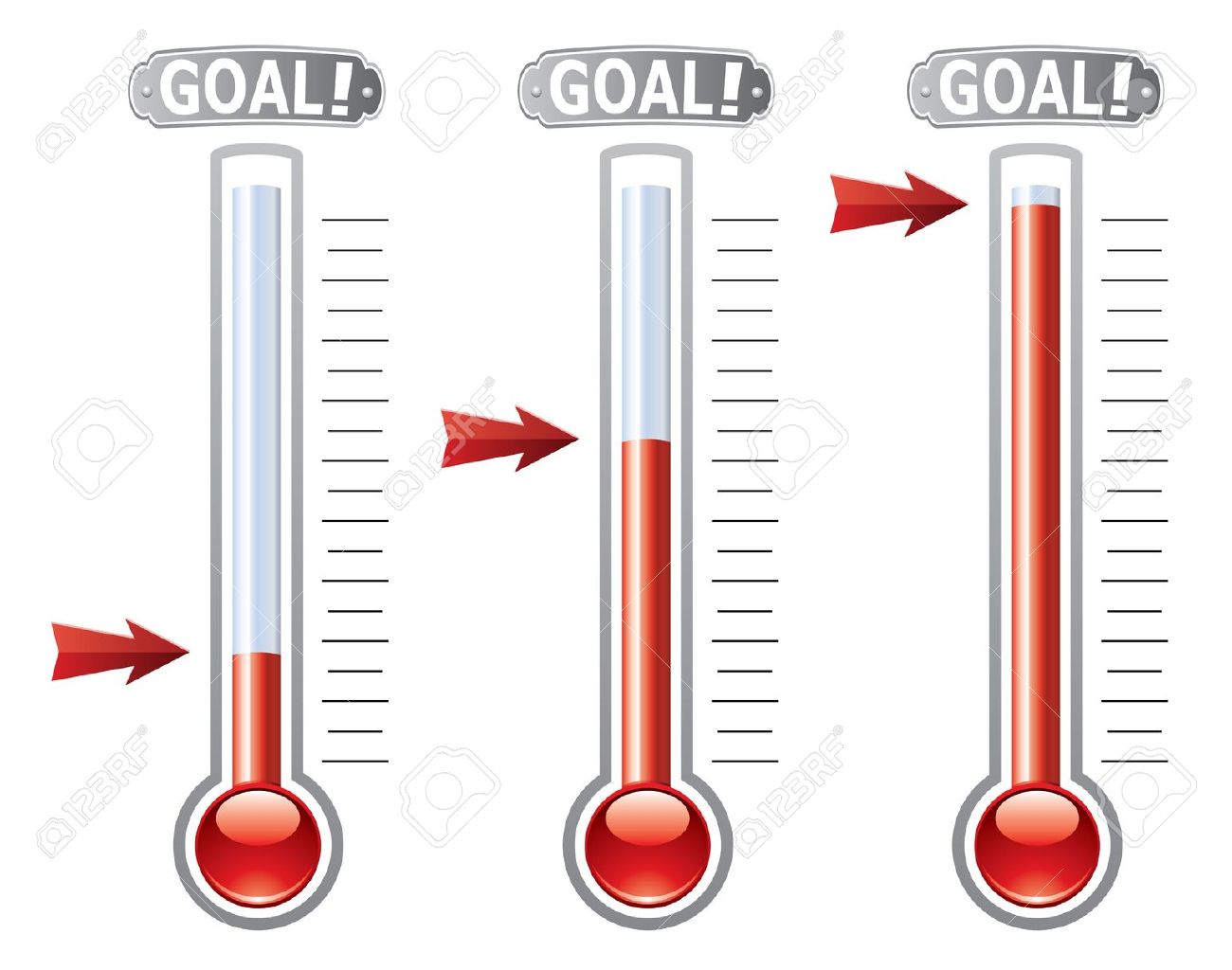 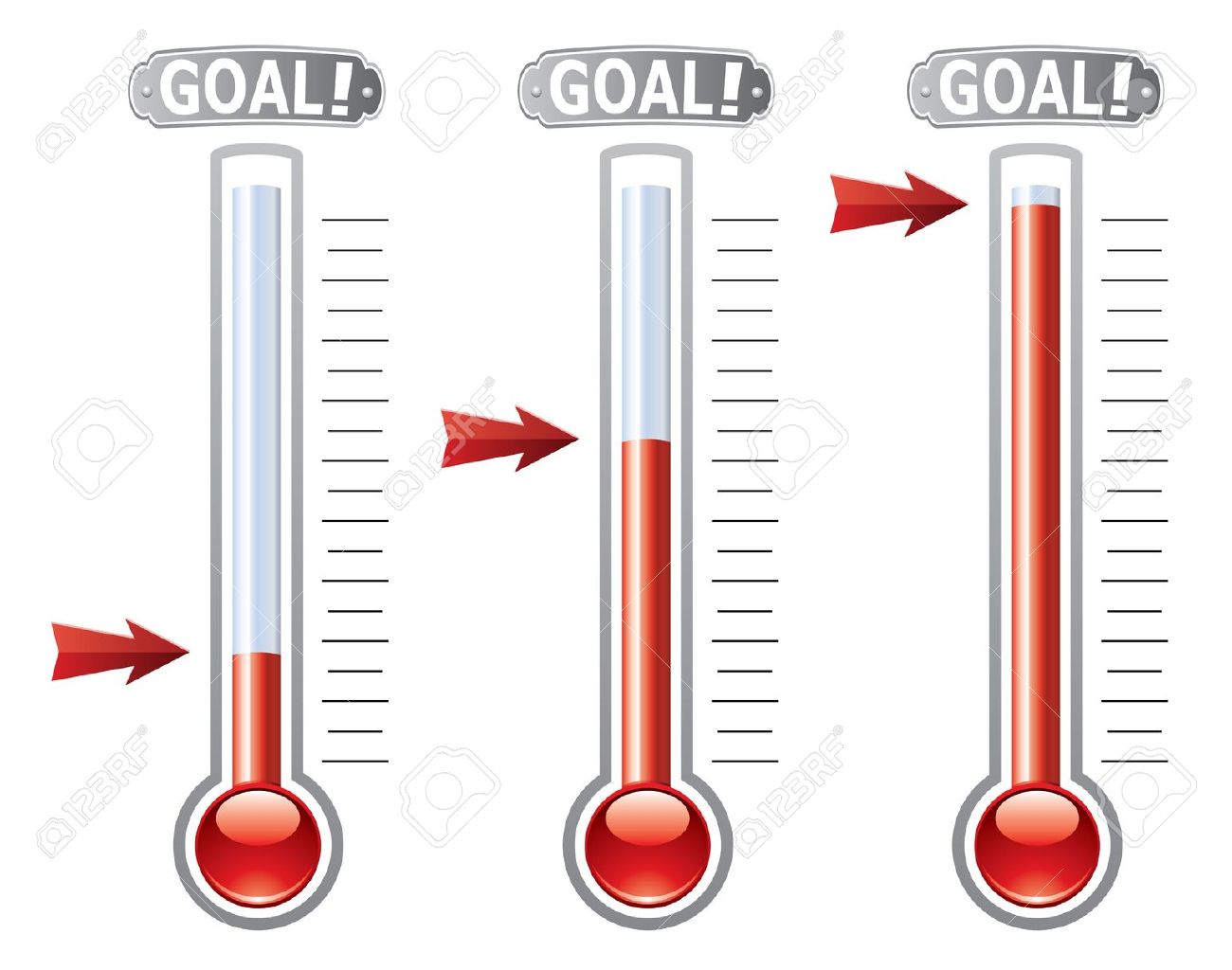 Graphic idea #2 – A side by side bar graph		Bar showing Water budget based on Existing		Bar showing Water budget based on new plantingsMark across showing Mawa